Algebra 2 	Trigonometry - graphing	Name:Exploring Periodic Data	Periodic function – repeats a pattern of y-values at regular intervals	One complete pattern is called a cycle (a cycle can begin at any point on the graph of the function).	The period of a function is the horizontal length of one cycle.Example:	This function is periodic	In bold is one cycleExample:	This function is not periodic	(y-values don’t repeat)Analyze this periodic function. Identify one cycle in two different ways. Then find the period of the function.Determine whether each function is a periodic function or is not a periodic function.If it is a periodic function, find the length of one period.Amplitude -	of a periodic function is half the difference between the maximum and minimum values of the function (y-values)Graphing the sine function – using the x-intercepts, maximum and minimum to graph:	in radians		in degrees	Amplitude – half the difference between the maximum and minimum		has an amplitude =  Examples:Number of Cycles and the Period of a Sine Graph		b  =  the number of cycles in the interval from 0 to 2 (or from 0° to 360°)	Period of the function =  	(period = how long before the function starts    to repeat)Example:  How many cycles does the sine function have in the interval from 0 to 2?		The graph has 4 cycles from 0 to 2		The equation of this graph is:Example: 	Sketch one cycle of each sine curve. (assume 	Write an equation for the graph.	Amplitude  =  	Period  =  	Amplitude  =  	Period  =  Example:  Sketch one cycle of the graph of the sine function:	Period  =   Example:  Sketch one cycle of the graph of the sine function:Find the equation of each sine curve. Then write an equation for each sine function.		one cycle  =       so  		amplitude  =        so  		goes down first so  		Equation:  		           or:  Graphing the cosine function – using the x-intercepts, maximum and minimum to graph:Recall the sine graph:	Here is the cosine graph:	The zeros of this graph are at    and  Maximum values occur at  and  The Minimum value occurs at  	Amplitude  =  	b  =  the number of periods from   to 	Period  =  Example: Use the graph below:	Domain:		Range:		Amplitude:		Period: 		Equation:Example:  graph the function:  	Amplitude  =  	Period  =   Example:  graph the function:  	Amplitude  = 	Period  =   Example:  graph the function:  	Amplitude  = 	Period  =   Graphing the Sine and Cosine Functions	Basic functions:Phase shift – a horizontal translation of a periodic function.	moves the graph of ,  h units to the right.	(when h is negative, the graph moves to the left)Examples:  What is the value of h in each translation?  Describe each phase shift.			shift 3 units to the left			shift 2 units to the rightExample:  Sketch the graph of  			shift  units to the rightVertical Translation – a shift of a graph up or down		moves the graph	 units up if 		 units down if Example:  Graph  	shift 3 units downTranslations of Sine and Cosine functionsParent Function	Translated FunctionExamples:  Graph one cycle of each trigonometric function:APPLICATIONS:Ocean waves pass a buoy that is 8 m above the sea floor when at rest in still water. The waves reach a height of 20 m at high tide and 12 m at low tide. The high tide occurs every 14 hours, and the low tide occurs 7 hours after the high tide.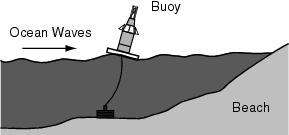 If  represents the time halfway between a high tide and a low tide, which function BEST represents the height of the waves at time t (in hours)?The table below shows water temperatures in the Gulf of Mexico on several days of the year.	Water Temperatures in the Gulf of MexicoPlot the data. Then write a cosine model for the data.Day of the Year164775106136176197228259289320350Temperature (°F)716970737782858684827874